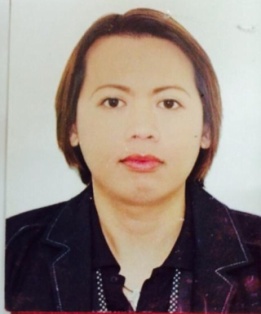 RICKYRICKY.339722@2freemail.com  OBJECTIVETo be part of a growing team which will help me with my career growth and where I can be an asset by providing good service and by doing the best beyond what is expected from me. WORK EXPERIENCEVLCC INTERNATIONAL Address:	Sheikh Zayed Road, Dubai UAEPosition:	Beauty Massage TherapistDuration:	2009 - PresentResponsibilities Handled:Executing all kinds of hair treatments and facialsProviding grooming services such as hair colour, manicure and pedicure, hand and foot spa, head massage, and scalp massageDoing different kinds of massage such as Swedish massage, shiatsu, thigh massage. Selling VLCC products. HAIR & NAIL CARE INT’LAddress:	Mall of Asia Parañaque, PhilippinesPosition:	Hair and Nail TechnicianDuration:	2006 - 2009Responsibilities Handled:Executing all kinds of hair treatments and facials.Executing paraffin waxing, hand and foot spa, hand and foot facial, manicure and pedicure. HIYASMIN SKIN CLINIC/SPAAddress:	SM North Edsa Annex Quezon City, PhilippinesPosition:	Beauty TherapistDuration:	2004 - 2006Responsibilities Handled:Executing all kinds of facial treatmentsEDUCATIONAL BACKGROUNDCourse: 	COSMETOLOGY		Year:		2003-2004Course: 	CAREGIVERYear:		2001-2003PERSONAL INFORMATIONCitizenship:	FilipinoDate of Birth:	January 4, 1980Gender:	Male	Visa Status: 	EmploymentCivil Status:	SingleSKILLS AND INTERESTS				Computer literateGood communication skillsGood customer serviceHardworking and amenable to shifting schedulesGood in sales